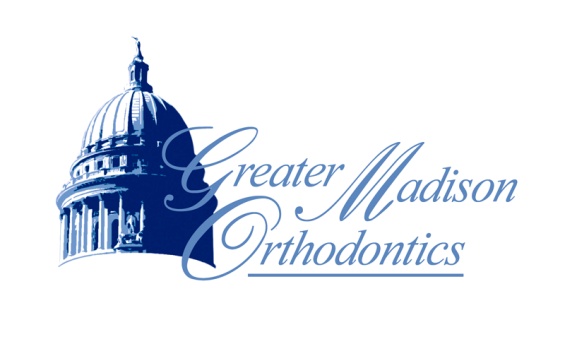 											              _________________Whom may we thank for referring you?  (Circle)Family Member 	Family Dentist		Friend ___________________________	_   WebsiteHEALTH HISTORYPatient’s Name: ____________________________________________________________________________Patient Dentist: __________________________________  Last check up/cleaning: _______________________Patient Physician: ________________________________  Date of Last Physical: _________________________Allergic Reactions (CIRCLE)  	 Latex	Aspirin	   Ibuprofen    Metal	Other: _________________Reaction to allergies_____________________Frequently Experienced (CIRCLE)  	Headaches      Fainting      Clenching or Teeth Grinding      Gagger      Cheek, Tongue or Lip Chewing      	TMJ       Mouth Breather       Tongue Thrust       Speech Concerns     Fever Blisters      Finger Nail Biting	Other: ______________________________________________________________________________Diagnosed or Treated (CIRCLE)        	 Broken Bones    Pregnancy     Asthma/Hay Fever    Jaundice      Hepatitis      Diabetes      Blood Pressure         	HIV/Aids     Anemia/Hemophilia       Epilepsy       Drug Addiction      Measles      Blood Transfusion            	 **Joint Replacement/Implants   **Rheumatic Fever/Arthritis   **Heart Disease or Mitro Valve Prolapse         	Radiation or Chemical Therapy      Nervous/Emotional Problems    Other: _________________________** Does the patient require antibiotic pre-medication for dental treatment:	YES	NOPrescription medications currently taking:  (Please list)____________________________	Reason: __________________________________________________________________________	Reason: ______________________________________________INSURANCE ASSIGNMENT AND RELEASE – I, the undersigned assign directly to Greater Madison Orthodontics all insurance benefits, otherwise payable to me for services rendered.  I also hereby authorize Greater Madison Orthodontics to release all information necessary to secure the payment of benefits.  I authorize the use of the signature on all insurance submissions. _________________________________________________________________    _________________________________		Signature  ( Parent or Guardian if patient is a minor)						Date